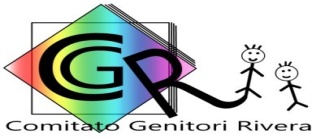 SCHEDA	D’ISCRIZIONE CENTRO ESTIVO 2023ISCRIVONO il/i proprio/i figlio/i al Centro Estivo di Rivera nelle seguenti settimane:(indicare con X le settimane interessate) La 9a settimana sarà attivata con un numero minimo di 12 bambini.Eventuali segnalazioni : ALLERGIE – INTOLLERANZE ALIMENTARIPRIVACYI sottoscritti 	____________genitori di 	, acquisite le informazioni fornite dal titolare del trattamento, ai sensi dell’articolo 13 del D.Lgs 196/2003 e del GDPR-Regolamento UE 2016/679,prestano il Loro consenso ai trattamenti dei dati personali del proprio figlio/a:Do il consenso	□ Nego il consensoprestano il Loro consenso per la ripresa di foto o filmati del proprio figlio/a:Do il consenso	□ Nego il consensoUSUFRUIRANNO  DELLA   RISTORAZIONE  presso” LA COPE” di Rivera	SI	NOImpegnandosi a comunicare telefonicamente entro e non oltre le ore 8,30 l'eventuale assenza giornaliera, in caso contrario, verrà considerato presente per il pranzo e verrà calcolato il pasto. Numero di telefono a cui telefonare: 338 3590688 (Carola Ferrero)Data      	Firma mamma                                                                              Firma  papàI sottoscrittigenitori diresidente ain viaTel. Cell mammaTel. Cell papàAltri recapitiEMailIscritto classe 	 della scuola di  	SettimaneSettimaneSettimaneGIORNATA INTERA 7,45-18.00MEZZAGIORNATA 7,45-12.30MEZZAGIORNATA 13.30-181a settimanadal 12/06/2023al 16/06/20232a settimanadal 19/06/2023al 23/06/20233a settimanadal 26/06/2023al 30/06/20234a settimanadal 03/07/2023al 07/07/20235a settimanadal 10/07/2023al 14/07/20236a settimanadal 17/07/2023al 21/07/20237a settimanadal 24/07/2023al 28/07/20238a settimanadal 31/07/2023al 04/08/20239a settimanadal 21/08/2023al 25/08/202310a settimanadal 28/08/2023al 01/09/202311a settimanadal 04/09/2023 al 08/09/2023